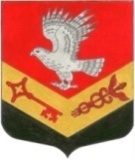 МУНИЦИПАЛЬНОЕ ОБРАЗОВАНИЕ«ЗАНЕВСКОЕ ГОРОДСКОЕ ПОСЕЛЕНИЕ»ВСЕВОЛОЖСКОГО МУНИЦИПАЛЬНОГО РАЙОНАЛЕНИНГРАДСКОЙ ОБЛАСТИСОВЕТ ДЕПУТАТОВ ЧЕТВЕРТОГО СОЗЫВАРЕШЕНИЕ 27.10.2020 года                                                                                             № 69гп. Янино-1О проведении публичных слушаний по обсуждению проекта решения «О внесении изменений в Устав МО «Заневское городское поселение» В связи с внесением изменений в Федеральный закон от 06.10.2003 № 131-ФЗ «Об общих принципах организации местного самоуправления в Российской Федерации» федеральными законами от 03.04.2017 № 64-ФЗ, от 01.05.2019 № 87-ФЗ, от 26.07.2019 № 228-ФЗ, от 02.08.2019 № 283-ФЗ, от 16.12.2019 № 432-ФЗ и в целях приведения отдельных положений Устава муниципального образования «Заневское городское поселение» Всеволожского муниципального района Ленинградской области в соответствие с действующим законодательством совет депутатов принялРЕШЕНИЕ:1. Принять за основу проект решения «О внесении изменений в Устав муниципального образования «Заневское городское поселение» Всеволожского муниципального района Ленинградской области» согласно приложению 1.2. Поручить постоянной комиссии совета депутатов по вопросам местного самоуправления, предпринимательству и бизнесу, законности и правопорядку организовать учет и рассмотрение предложений по проекту решения «О внесении изменений в Устав муниципального образования «Заневское городское поселение» Всеволожского муниципального района Ленинградской области».3. Утвердить порядок учета предложений по проекту решения «О внесении изменений в Устав муниципального образования «Заневское городское поселение» Всеволожского муниципального района Ленинградской области», принятому за основу, и участия граждан в его обсуждении согласно приложению 2.4. Назначить проведение публичных слушаний по проекту решения «О внесении изменений в Устав муниципального образования «Заневское городское поселение» Всеволожского муниципального района Ленинградской области» на 24.11.2020 в 14 часов 30 минут по адресу: Ленинградская область, Всеволожский район, гп. Янино-1, ул. Шоссейная, д. 46.5. Утвердить текст объявления о проведении публичных слушаний по проекту решения «О внесении изменений в Устав муниципального образования «Заневское городское поселение» Всеволожского муниципального района Ленинградской области» согласно приложению 3.6. Опубликовать настоящее решение в газете «Заневский вестник».7. Решение вступает в силу после его официального опубликования.8. Контроль за исполнением решения возложить на постоянно действующую депутатскую комиссию по вопросам местного самоуправления, предпринимательству и бизнесу, законности и правопорядкуГлава муниципального образования				        В.Е. КондратьевПриложение 1 к решению от 27.10.2020 года  № 69МУНИЦИПАЛЬНОЕ ОБРАЗОВАНИЕ«ЗАНЕВСКОЕ ГОРОДСКОЕ ПОСЕЛЕНИЕ»ВСЕВОЛОЖСКОГО МУНИЦИПАЛЬНОГО РАЙОНАЛЕНИНГРАДСКОЙ ОБЛАСТИСОВЕТ ДЕПУТАТОВ ЧЕТВЕРТОГО СОЗЫВАРЕШЕНИЕ (ПРОЕКТ)											№	 гп. Янино-1О внесении изменений в УставМО «Заневское городское поселение» В связи с внесением изменений в Федеральный закон от 06.10.2003 № 131-ФЗ «Об общих принципах организации местного самоуправления в Российской Федерации» федеральными законами от 03.04.2017 № 64-ФЗ, от 01.05.2019 № 87-ФЗ, от 26.07.2019 № 228-ФЗ, от 02.08.2019 № 283-ФЗ, от 16.12.2019 № 432-ФЗ и в целях приведения отдельных положений Устава муниципального образования «Заневское городское поселение» Всеволожского муниципального района Ленинградской области в соответствие с действующим законодательством совет депутатов принялРЕШЕНИЕ:1. Внести в Устав муниципального образования «Заневское городское поселение» Всеволожского муниципального района Ленинградской области, принятый решением совета депутатов муниципального образования «Заневское городское поселение» Всеволожского муниципального района Ленинградской области от 25.01.2016 № 01, с изменениями, внесенными решениями совета депутатов от 22.03.2017 № 10, от 25.04.2017 №18, от 29.03.2018 № 10, от 31.10.2018 № 52, от 24.04.2019 № 20 (далее – Устав), следующие изменения:Часть 4 статьи 1 Устава изложить в новой редакции:«4. Совет депутатов муниципального образования (далее – совет депутатов) находится по адресу: 188689, Ленинградская область, Всеволожский район, гп. Янино-1, ул. Новая, строение 1 В.Глава муниципального образования, администрация муниципального образования (далее – администрация), контрольно-счетный орган муниципального образования (далее – контрольно-счетный орган) находятся по адресу: 195298, Ленинградская область, Всеволожский район, д. Заневка, д. 48.»Дополнить статью 1 частью 5 следующего содержания:«5. Муниципальное образование в соответствии со статьей 1 Областного закона Ленинградской области от 10.03.2004 № 17-оз «О наделении соответствующим статусом муниципальных образований Всеволожский район и Выборгский район и муниципальных образований в их составе» наделено статусом городского поселения, входящим в состав Всеволожского муниципального района Ленинградской области.»Дополнить главу 1 Устава статьей 1.1 следующего содержания:«Статья 1.1. Территориальное устройствоГраницы муниципального образования установлены Областным законом Ленинградской области от 15.06.2010 № 32-оз «Об административно-территориальном устройстве Ленинградской области и порядке его изменения» (далее – областной закон № 32-оз).В состав территории муниципального образования входят земли независимо от форм собственности и целевого назначения.В состав территории муниципального образования на основании Областного закона № 32-оз входят следующие населенные пункты: деревня Заневка, город Кудрово, поселок при железнодорожной станции Мяглово, деревня Новосергиевка, поселок при железнодорожной станции Пятый километр, деревня Суоранда, деревня Хирвости, городской поселок Янино-1, деревня Янино-2.»1.4. В пункте 19 части 1 статьи 3 Устава после слов «территории, выдача» дополнить словами «градостроительного плана земельного участка, расположенного в границах поселения, выдача».1.5. Дополнить главу 2 Устава статьей 3.1 следующего содержания:«Статья 3.1. Права органов местного самоуправления на решение вопросов, не отнесенных к вопросам местного значения поселений1. Органы местного самоуправления городского поселения имеют право на:1) создание музеев поселения;2) совершение нотариальных действий, предусмотренных законодательством, в случае отсутствия в поселении нотариуса;3) участие в осуществлении деятельности по опеке и попечительству;4) создание условий для осуществления деятельности, связанной с реализацией прав местных национально-культурных автономий на территории поселения;5) оказание содействия национально-культурному развитию народов Российской Федерации и реализации мероприятий в сфере межнациональных отношений на территории поселения;6) участие в организации и осуществлении мероприятий по мобилизационной подготовке муниципальных предприятий и учреждений, находящихся на территории поселения;7) создание муниципальной пожарной охраны;8) создание условий для развития туризма;9) оказание поддержки общественным наблюдательным комиссиям, осуществляющим общественный контроль за обеспечением прав человека и содействие лицам, находящимся в местах принудительного содержания;10) оказание поддержки общественным объединениям инвалидов, а также созданным общероссийскими общественными объединениями инвалидов организациям в соответствии с Федеральным законом от 24 ноября 1995 года № 181-ФЗ «О социальной защите инвалидов в Российской Федерации»;11) предоставление гражданам жилых помещений муниципального жилищного фонда по договорам найма жилых помещений жилищного фонда социального использования в соответствии с жилищным законодательством;12) осуществление деятельности по обращению с животными без владельцев, обитающими на территории поселения;13) осуществление мероприятий в сфере профилактики правонарушений, предусмотренных Федеральным законом «Об основах системы профилактики правонарушений в Российской Федерации»;14) оказание содействия развитию физической культуры и спорта инвалидов, лиц с ограниченными возможностями здоровья, адаптивной физической культуры и адаптивного спорта;15) осуществление мероприятий по защите прав потребителей, предусмотренных Законом Российской Федерации от 7 февраля 1992 года № 2300-1 «О защите прав потребителей»;16) предоставление сотруднику, замещающему должность участкового уполномоченного полиции, и членам его семьи жилого помещения на период замещения сотрудником указанной должности.2. Органы местного самоуправления поселения вправе решать вопросы, указанные в части 1 настоящей статьи, участвовать в осуществлении иных государственных полномочий (не переданных им в соответствии со статьей 19 Федерального закона от 6 октября 2003 года № 131-ФЗ), если это участие предусмотрено федеральными законами, а также решать иные вопросы, не отнесенные к компетенции органов местного самоуправления других муниципальных образований, органов государственной власти и не исключенные из их компетенции федеральными законами и законами Ленинградской области, за счет доходов местных бюджетов, за исключением межбюджетных трансфертов, предоставленных из бюджетов бюджетной системы Российской Федерации, и поступлений налоговых доходов по дополнительным нормативам отчислений.»1.6. Часть 10 статьи 9.1 Устава изложить в новой редакции: «10. Сход граждан, предусмотренный настоящей статьей, правомочен при участии в нем более половины обладающих избирательным правом жителей населенного пункта. В случае, если в населенном пункте отсутствует возможность одновременного совместного присутствия более половины обладающих избирательным правом жителей данного населенного пункта, сход граждан в соответствии с Уставом муниципального образования, в состав которого входит указанный населенный пункт, проводится поэтапно в срок, не превышающий одного месяца со дня принятия решения о проведении схода граждан. При этом лица, ранее принявшие участие в сходе граждан, на последующих этапах участия в голосовании не принимают. Решение схода граждан считается принятым, если за него проголосовало более половины участников схода граждан.»1.7. Статью 14 Устава изложить в новой редакции:«Статья 14. Публичные слушания, общественные обсуждения1. Для обсуждения проектов муниципальных правовых актов по вопросам местного значения с участием жителей муниципального образования советом депутатов, главой муниципального образования могут проводиться публичные слушания.2. Публичные слушания проводятся по инициативе населения, совета депутатов, главы муниципального образования или главы администрации, осуществляющего свои полномочия на основе контракта.3. Публичные слушания, проводимые по инициативе населения или совета депутатов, назначаются советом депутатов, а по инициативе главы муниципального образования или главы администрации, осуществляющего свои полномочия на основе контракта, – главой муниципального образования.4. На публичные слушания должны выноситься проекты актов и вопросы, предусмотренные Федеральным законом от 6 октября 2003 года № 131-ФЗ.5. Порядок организации и проведения публичных слушаний определяется решением совета депутатов и должен предусматривать заблаговременное оповещение жителей муниципального образования о времени и месте проведения публичных слушаний, заблаговременное ознакомление с проектом муниципального правового акта, другие меры, обеспечивающие участие в публичных слушаниях жителей муниципального образования, опубликование (обнародование) результатов публичных слушаний, включая мотивированное обоснование принятых решений.6. По проектам генеральных планов, проектам правил землепользования и застройки, проектам планировки территории, проектам межевания территории, проектам правил благоустройства территорий, проектам, предусматривающим внесение изменений в один из указанных утвержденных документов, проектам решений о предоставлении разрешения на условно разрешенный вид использования земельного участка или объекта капитального строительства, проектам решений о предоставлении разрешения на отклонение от предельных параметров разрешенного строительства, реконструкции объектов капитального строительства, вопросам изменения одного вида разрешенного использования земельных участков и объектов капитального строительства на другой вид такого использования при отсутствии утвержденных правил землепользования и застройки проводятся общественные обсуждения или публичные слушания, порядок организации и проведения которых определяется решением совета депутатов с учетом положений законодательства о градостроительной деятельности.»1.8. Часть 4 статьи 22 Устава изложить в новой редакции:«4. Решение о самороспуске принимается не менее чем 2/3 (двумя третями) – 13 (тринадцать) голосов от установленной численности депутатов.»1.9. Часть 15 статьи 23 Устава изложить в новой редакции:«15. Депутат, член выборного органа местного самоуправления, выборное должностное лицо местного самоуправления должны соблюдать ограничения, запреты, исполнять обязанности, которые установлены Федеральным законом от 25 декабря 2008 года № 273-ФЗ «О противодействии коррупции» и другими федеральными законами. Полномочия депутата, члена выборного органа местного самоуправления, выборного должностного лица местного самоуправления прекращаются досрочно в случае несоблюдения ограничений, запретов, неисполнения обязанностей, установленных Федеральным законом от 25 декабря 2008 года № 273-ФЗ «О противодействии коррупции», Федеральным законом от 3 декабря 2012 года № 230-ФЗ «О контроле за соответствием расходов лиц, замещающих государственные должности, и иных лиц их доходам», Федеральным законом от 7 мая 2013 года № 79-ФЗ «О запрете отдельным категориям лиц открывать и иметь счета (вклады), хранить наличные денежные средства и ценности в иностранных банках, расположенных за пределами территории Российской Федерации, владеть и (или) пользоваться иностранными финансовыми инструментами», если иное не предусмотрено Федеральным законом от 6 октября 2003 года № 131-ФЗ.»1.10. Статью 23 Устава дополнить частями 16, 17, 18, 19, 20, 21, 22, 23 следующего содержания:«16. Осуществляющие свои полномочия на постоянной основе депутат, член выборного органа местного самоуправления, выборное должностное лицо местного самоуправления не вправе:1) заниматься предпринимательской деятельностью лично или через доверенных лиц;2) участвовать в управлении коммерческой или некоммерческой организацией, за исключением следующих случаев:а) участие на безвозмездной основе в управлении политической партией, органом профессионального союза, в том числе выборным органом первичной профсоюзной организации, созданной в органе местного самоуправления, аппарате избирательной комиссии муниципального образования, участие в съезде (конференции) или общем собрании иной общественной организации, жилищного, жилищно-строительного, гаражного кооперативов, товарищества собственников недвижимости;б) участие на безвозмездной основе в управлении некоммерческой организацией (кроме участия в управлении политической партией, органом профессионального союза, в том числе выборным органом первичной профсоюзной организации, созданной в органе местного самоуправления, аппарате избирательной комиссии муниципального образования, участия в съезде (конференции) или общем собрании иной общественной организации, жилищного, жилищно-строительного, гаражного кооперативов, товарищества собственников недвижимости) с предварительным уведомлением Губернатора Ленинградской области в порядке, установленном законом Ленинградской области;в) представление на безвозмездной основе интересов муниципального образования в совете муниципальных образований Ленинградской области, иных объединениях муниципальных образований, а также в их органах управления;г) представление на безвозмездной основе интересов муниципального образования в органах управления и ревизионной комиссии организации, учредителем (акционером, участником) которой является муниципальное образование, в соответствии с муниципальными правовыми актами, определяющими порядок осуществления от имени муниципального образования полномочий учредителя организации либо порядок управления находящимися в муниципальной собственности акциями (долями в уставном капитале);д) иные случаи, предусмотренные федеральными законами;3) заниматься иной оплачиваемой деятельностью, за исключением преподавательской, научной и иной творческой деятельности. При этом преподавательская, научная и иная творческая деятельность не может финансироваться исключительно за счет средств иностранных государств, международных и иностранных организаций, иностранных граждан и лиц без гражданства, если иное не предусмотрено международным договором Российской Федерации или законодательством Российской Федерации;4) входить в состав органов управления, попечительских или наблюдательных советов, иных органов иностранных некоммерческих неправительственных организаций и действующих на территории Российской Федерации их структурных подразделений, если иное не предусмотрено международным договором Российской Федерации или законодательством Российской Федерации.17. Проверка достоверности и полноты сведений о доходах, расходах, об имуществе и обязательствах имущественного характера, представляемых в соответствии с законодательством Российской Федерации о противодействии коррупции депутатом, членом выборного органа местного самоуправления, выборным должностным лицом местного самоуправления, проводится по решению Губернатора Ленинградской области в порядке, установленном областным законом Ленинградской области.18. При выявлении в результате проверки, проведенной в соответствии с частью 17 настоящей статьи, фактов несоблюдения ограничений, запретов, неисполнения обязанностей, которые установлены Федеральным законом от 25 декабря 2008 года № 273-ФЗ «О противодействии коррупции», Федеральным законом от 3 декабря 2012 года № 230-ФЗ «О контроле за соответствием расходов лиц, замещающих государственные должности, и иных лиц их доходам», Федеральным законом от 7 мая 2013 года № 79-ФЗ «О запрете отдельным категориям лиц открывать и иметь счета (вклады), хранить наличные денежные средства и ценности в иностранных банках, расположенных за пределами территории Российской Федерации, владеть и (или) пользоваться иностранными финансовыми инструментами», Губернатор Ленинградской области обращается с заявлением о досрочном прекращении полномочий депутата, члена выборного органа местного самоуправления, выборного должностного лица местного самоуправления или применении в отношении указанных лиц иной меры ответственности в орган местного самоуправления, уполномоченный принимать соответствующее решение, или в суд.19. К депутату, члену выборного органа местного самоуправления, выборному должностному лицу местного самоуправления, представившим недостоверные или неполные сведения о своих доходах, расходах, об имуществе и обязательствах имущественного характера, а также сведения о доходах, расходах, об имуществе и обязательствах имущественного характера своих супруги (супруга) и несовершеннолетних детей, если искажение этих сведений является несущественным, могут быть применены следующие меры ответственности:1) предупреждение;2) освобождение депутата, члена выборного органа местного самоуправления от должности в представительном органе муниципального образования, выборном органе местного самоуправления с лишением права занимать должности в совете депутатов муниципального образования, выборном органе местного самоуправления до прекращения срока его полномочий;3) освобождение от осуществления полномочий на постоянной основе с лишением права осуществлять полномочия на постоянной основе до прекращения срока его полномочий;4) запрет занимать должности в совете депутатов муниципального образования, выборном органе местного самоуправления до прекращения срока его полномочий;5) запрет исполнять полномочия на постоянной основе до прекращения срока его полномочий.20. Порядок принятия решения о применении к депутату, члену выборного органа местного самоуправления, выборному должностному лицу местного самоуправления мер ответственности, указанных в части 19 настоящей статьи, определяется муниципальным правовым актом в соответствии с Областным законом Ленинградской области.21. Сведения о доходах, расходах, об имуществе и обязательствах имущественного характера, представленные лицами, замещающими муниципальные должности, размещаются на официальных сайтах органов местного самоуправления в информационно-телекоммуникационной сети «Интернет» и предоставляются для опубликования средствам массовой информации в порядке, определяемом муниципальными правовыми актами.22. Депутат, член выборного органа местного самоуправления, выборное должностное лицо местного самоуправления не могут быть привлечены к уголовной или административной ответственности за высказанное мнение, позицию, выраженную при голосовании, и другие действия, соответствующие статусу депутата, члена выборного органа местного самоуправления, выборного должностного лица местного самоуправления, в том числе по истечении срока их полномочий. Данное положение не распространяется на случаи, когда депутатом, членом выборного органа местного самоуправления, выборным должностным лицом местного самоуправления были допущены публичные оскорбления, клевета или иные нарушения, ответственность за которые предусмотрена федеральным законом.23. Депутат, член выборного органа местного самоуправления, выборное должностное лицо местного самоуправления, осуществляющие полномочия на постоянной основе, не могут участвовать в качестве защитника или представителя (кроме случаев законного представительства) по гражданскому, административному или уголовному делу либо делу об административном правонарушении.»1.11. Часть 3 статьи 24 Устава дополнить абзацем 2 следующего содержания:«В случае обращения Губернатора Ленинградской области с заявлением о досрочном прекращении полномочий депутата совета депутатов днем появления основания для досрочного прекращения полномочий является день поступления в совет депутатов данного заявления.»1.12. Часть 5 статьи 26 Устава изложить в новой редакции: «5. Глава муниципального образования должен соблюдать ограничения, запреты, исполнять обязанности, которые установлены Федеральным законом от 25 декабря 2008 года № 273-ФЗ «О противодействии коррупции», Федеральным законом от 3 декабря 2012 года № 230-ФЗ «О контроле за соответствием расходов лиц, замещающих государственные должности, и иных лиц их доходам», Федеральным законом от 7 мая 2013 года № 79-ФЗ «О запрете отдельным категориям лиц открывать и иметь счета (вклады), хранить наличные денежные средства и ценности в иностранных банках, расположенных за пределами территории Российской Федерации, владеть и (или) пользоваться иностранными финансовыми инструментами».»1.13. Пункт 12 части 1 статьи 28 Устава изложить в новой редакции:«12) преобразования муниципального образования, осуществляемого в соответствии с Федеральным законом от 6 октября 2003 года № 131-ФЗ, а также в случае упразднения муниципального образования;»1.14. Пункт 23 части 1 статьи 30 Устава изложить в новой редакции:«23) выдача градостроительного плана земельного участка, расположенного в границах поселения, выдача разрешений на строительство (за исключением случаев, предусмотренных Градостроительным кодексом Российской Федерации, иными федеральными законами), разрешений на ввод объектов в эксплуатацию при осуществлении строительства, реконструкции объектов капитального строительства, расположенных на территории поселения, утверждение местных нормативов градостроительного проектирования поселений, резервирование земель и изъятие земельных участков в границах поселения для муниципальных нужд, осуществление муниципального земельного контроля в границах поселения, осуществление в случаях, предусмотренных Градостроительным кодексом Российской Федерации, осмотров зданий, сооружений и выдача рекомендаций об устранении выявленных в ходе таких осмотров нарушений, направление уведомления о соответствии указанных в уведомлении о планируемых строительстве или реконструкции объекта индивидуального жилищного строительства или садового дома (далее – уведомление о планируемом строительстве) параметров объекта индивидуального жилищного строительства или садового дома установленным параметрам и допустимости размещения объекта индивидуального жилищного строительства или садового дома на земельном участке, уведомления о несоответствии указанных в уведомлении о планируемом строительстве параметров объекта индивидуального жилищного строительства или садового дома установленным параметрам и (или) недопустимости размещения объекта индивидуального жилищного строительства или садового дома на земельном участке, уведомления о соответствии или несоответствии построенных или реконструированных объекта индивидуального жилищного строительства или садового дома требованиям законодательства о градостроительной деятельности при строительстве или реконструкции объектов индивидуального жилищного строительства или садовых домов на земельных участках, расположенных на территории поселения, принятие в соответствии с гражданским законодательством Российской Федерации решения о сносе самовольной постройки, решения о сносе самовольной постройки или ее приведении в соответствие с предельными параметрами разрешенного строительства, реконструкции объектов капитального строительства, установленными правилами землепользования и застройки, документацией по планировке территории, или обязательными требованиями к параметрам объектов капитального строительства, установленными федеральными законами (далее также – приведение в соответствие с установленными требованиями), решения об изъятии земельного участка, не используемого по целевому назначению или используемого с нарушением законодательства Российской Федерации, осуществление сноса самовольной постройки или ее приведения в соответствие с установленными требованиями в случаях, предусмотренных Градостроительным кодексом Российской Федерации;»1.15. Часть 10 статьи 31 Устава изложить в новой редакции:«10. Глава администрации должен соблюдать ограничения, запреты, исполнять обязанности, которые установлены Федеральным законом от 25 декабря 2008 года № 273-ФЗ «О противодействии коррупции», Федеральным законом от 3 декабря 2012 года № 230-ФЗ «О контроле за соответствием расходов лиц, замещающих государственные должности, и иных лиц их доходам», Федеральным законом от 7 мая 2013 года № 79-ФЗ «О запрете отдельным категориям лиц открывать и иметь счета (вклады), хранить наличные денежные средства и ценности в иностранных банках, расположенных за пределами территории Российской Федерации, владеть и (или) пользоваться иностранными финансовыми инструментами».»1.16. Пункт 11 части 12 статьи 31 Устава изложить в новой редакции:«11) преобразования муниципального образования, осуществляемого в соответствии с Федеральным законом от 6 октября 2003 года № 131-ФЗ, а также в случае упразднения муниципального образования;»1.17. Статью 31 дополнить частью 14 следующего содержания:«14. Контракт с главой администрации может быть расторгнут в судебном порядке на основании заявления Губернатора Ленинградской области в связи с несоблюдением ограничений, запретов, неисполнением обязанностей, которые установлены Федеральным законом от 25 декабря 2008 года № 273-ФЗ «О противодействии коррупции», Федеральным законом от 3 декабря 2012 года № 230-ФЗ «О контроле за соответствием расходов лиц, замещающих государственные должности, и иных лиц их доходам», Федеральным законом от 7 мая 2013 года № 79-ФЗ «О запрете отдельным категориям лиц открывать и иметь счета (вклады), хранить наличные денежные средства и ценности в иностранных банках, расположенных за пределами территории Российской Федерации, владеть и (или) пользоваться иностранными финансовыми инструментами», выявленными в результате проверки достоверности и полноты сведений о доходах, расходах, об имуществе и обязательствах имущественного характера, представляемых в соответствии с законодательством Российской Федерации о противодействии коррупции.»1.18. Статью 38 Устава изложить в новой редакции:«38. Официальное опубликование (обнародование) муниципальных правовых актов1. Официальным опубликованием муниципального правового акта или соглашения, заключенного между органами местного самоуправления, считается первая публикация его полного текста в периодическом печатном издании, распространяемом на территории муниципального образования, в газете «Заневский вестник».Порядок опубликования (обнародования) муниципальных правовых актов, соглашений, заключаемых между органами местного самоуправления, устанавливается настоящим Уставом в целях обеспечения возможности ознакомления с ними граждан, за исключением муниципальных правовых актов или их отдельных положений, содержащих сведения, распространение которых ограничено федеральным законом.2. Дополнительным источником опубликования муниципальных правовых актов и их проектов является сайт муниципального образования: http://www.zanevkaorg.ru.3. Официальным обнародованием муниципальных правовых актов является доведение их содержания до населения посредством их размещения для ознакомления граждан:1) на сайте муниципального образования в информационно-телекоммуникационной сети «Интернет»: http://www.zanevkaorg.ru;2) размещение заверенных копий текстов муниципальных правовых актов, соглашений, заключаемых между органами местного самоуправления, с указанием на них даты размещения на информационных стендах, расположенных в помещении администрации муниципального образования.»2. Направить настоящее решение в Управление Министерства юстиции Российской Федерации по Ленинградской области для государственной регистрации.3. После государственной регистрации опубликовать настоящее решение в газете «Заневский вестник».4. Решение вступает в силу после его официального опубликования.5. Контроль за исполнением настоящего решения оставляю за собой.Глава муниципального образования				        В.Е. КондратьевПриложение 2 к решению от 27.10.2020 года № 69Порядокучета предложений по проекту решения совета депутатов «О внесении изменений в Устав муниципального образования «Заневское городское поселение» Всеволожского муниципального района Ленинградской области»Настоящий порядок применяется для учета предложений заинтересованных лиц, поступивших в ходе проведения публичных слушаний при обсуждении проекта решения совета депутатов «О внесении изменений в Устав муниципального образования «Заневское городское поселение» Всеволожского муниципального района Ленинградской области».Предложения, замечания и дополнения граждан и организаций по внесению изменений в Устав муниципального образования «Заневское городское поселение» Всеволожского муниципального района Ленинградской области направляются и принимаются в течение 14 дней со дня официального опубликования проекта Устава в совет депутатов муниципального образования «Заневское городское поселение» Всеволожского муниципального района Ленинградской области, находящийся по адресу: 188689, Ленинградская область, Всеволожский район, гп. Янино-1, ул. Новая, строение 1 В.В предложении должно быть указано в какую статью, часть и пункт Устава предлагается внести поправку и (или) дополнение.Предложение, оформленное в письменном виде, должно быть подписано и указан почтовый адрес заинтересованного лица.Уполномоченный орган учитывает все предложения заинтересованных лиц в Журнале учета заявлений и предложений заинтересованных лиц с обязательным указанием времени и даты поступления.Предложения в письменном виде направляются заинтересованными лицами в уполномоченный орган после опубликования информационного сообщения в течение всего срока публичных слушаний.Все учтенные предложения отражаются в протоколе результатов публичных слушаний и носят рекомендательный характер при принятии решения советом депутатов муниципального образования «Заневское городское поселение» Всеволожского муниципального района Ленинградской области.Приложение 3 к решению от 27.10.2020 года № 69ОБЪЯВЛЕНИЕо проведении публичных слушаний по проекту решения совета депутатов муниципального образования «Заневское городское поселение» Всеволожского муниципального района Ленинградской области «О внесении изменений в Устав муниципального образования «Заневское городское поселение» Всеволожского муниципального района Ленинградской области»Совет депутатов муниципального образования «Заневское городское поселение» Всеволожского муниципального района Ленинградской области объявляет о проведении публичных слушаний по проекту решения «О внесении изменений в Устав муниципального образования «Заневское городское поселение» Всеволожского муниципального района Ленинградской области».Публичные слушания состоятся 24 ноября 2020 года в 14 часов 30 минут по адресу: Ленинградская область, Всеволожский район, гп. Янино-1, ул. Шоссейная, д. 46.